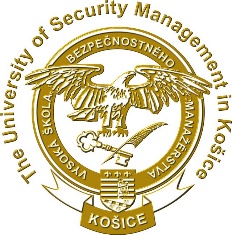 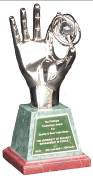 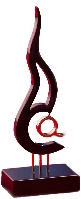 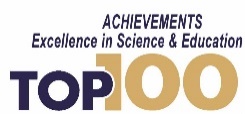 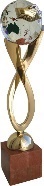 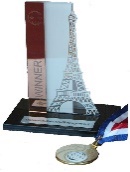 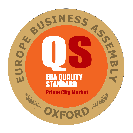 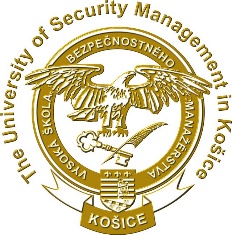 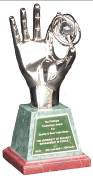 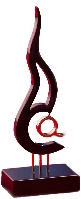 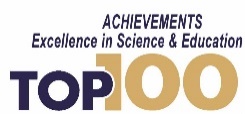 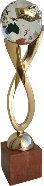 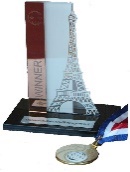 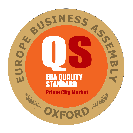 POSUDOK OPONENTA  BAKALÁRSKEJ / DIPLOMOVEJ* PRÁCEAutor bakalárskej/diplomovej* práce:  Názov bakalárskej/diplomovej* práce: Oponent bakalárskej/diplomovej* práce: Pracovisko oponenta: Pripomienky a otázky:Vyjadrenie k protokolu o kontrole originality:Vyjadrenie k celkovej zhode :Vyjadrenie miery zhody slov ZP so slovníkom referenčných slov podporovaných jazykov:Vyjadrenie k početnosti slov:Vyjadrenie k prácam s nadprahovou hodnotou podobnosti:Vyjadrenie ku vzorkám kontrolovaného textu :Celkový výrok k podozreniu na plagiátorstvo :Celkové zhodnotenie: Zhrnutie hodnotenia (podľa nasledujúcej klasifikačnej stupnice) *:39 – 35   „A“ (výborne) 			28 – 26   „C“ (dobre) 		22 – 20   „E“ (dostatočne)34 – 29   „B“ (veľmi dobre) 		25 – 23   „D“ (uspokojivo) 	19 – 0    „FX“ (nedostatočne)                                                        Dátum :                                                                                                                              Podpis     Kritériá hodnotenia Rozsah bodovBodycelková štruktúra práce, jej primeranosť k téme a cieľom, vyváženosť vnútorná nadväznosť jednotlivých častí0 - 3preukázaná znalosť súčasného stavu skúmania danej problematiky0 - 3preukázanie teoretických vedomostí s ohľadom na stanovenú tému a zvolené ciele práce, práca s pojmami 0 - 4vymedzenie problémov, vhodnosť metód a postupov pri ich riešení0 - 4úroveň práce so zdrojmi, ich reprezentatívnosť, rozsah, štruktúra0 - 4schopnosť interpretovať a samostatne spracovávať získané poznatky0 - 4formulácia záverov o splnení cieľov0 - 4teoretický a odborný prínos, využiteľnosť v praxi0 - 4dodržanie noriem správneho citovania a bibliografických odkazov0 - 3grafická a estetická úprava0 - 3jazyková úroveň (štýl, zrozumiteľnosť vyjadrovania, gramatika)0 - 3